Dear Sir / MadamGood Day! 	 Your company recently advertised on the popular website for a vacancy. After reading the job description I am confident that I would be a perfect fit for this position as my experience and abilities precisely match your requirements.  	 Without wishing to sound boastful I feel that I come to you with a background that is unique and distinctive from other applicants. I possess a strong desire to build a career within customer service and to learn more about the UAE market. I also feel that my expertise in sales will allow me to inspire customers, and give them a very positive impression of any company that I work for. My core strengths include, but are not limited to the following: Using my initiative to sell additional products and services to customers. Always confirming that a customer is fully satisfied before ending any conversation. Being able to analyze a situation with the information given by a customer and then suggesting multiple solutions to any problems. For additional information about my capabilities please view my attached resume. Right now I want to work for a reputable and exciting company like yours where there will be a big stage for my talents. Therefore I would welcome the chance of an interview, where we would be able to discuss in greater detail the value and strength I can bring to your already successful company. I thank you for your time and I look forward to hearing from you. Yours sincerely 
     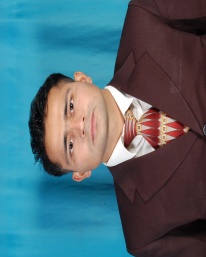 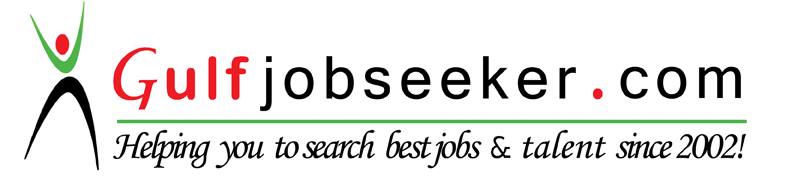 Contact HR Consultant for CV No: 2042232E-mail: response@gulfjobseekers.comWebsite: http://www.gulfjobseeker.com/employer/cvdatabasepaid.php OBJECTIVE	Seeking the position at famous and prestigious coffee shop. Bringing a variety of coffee brewing skills and techniques coupled with proficiency in delivering high quality customer care, catering for individual customer preferences in form of personalized coffee cupping.EDUCATIONIntermediate		Commerce (2003 – 2005)   			Mahendra Multiple College, Nepaljung NepalHigh School  		Math and Commerce, 2002 
			Shree Nepal  Higher Secondary school, Bardiya Nepal                               WORK EXPERIENCESCoffees 			          Store Incharge
					2015 Feb -Till date 
	 				Dubai, United Arab EmiratesDUTIES AND RESPONSIBILITIESDelegating tasks to motivate the staff.Monitoring the team’s performance making sure high level of customer service is provided.Assisting the team by performing the tasks with them, by being the role model.Conduct training for the development of the staff.Monitoring the target by being in the floor and motivating them by giving feedback.Making the daily, weekly and monthly report.Solving customer complain in appropriate way.Cafe				Store Manager
                      				2010 April- 2014 June
 					Saudi Arabia	DUTIES AND RESPONSIBILITIESManaging the staffs properly for the smooth operation of the store.Proper order and arrangement of the stock.Managing the inventory on daily and monthly basis.Solve the customer complain in positive manner.Activate the team to reach the sales target effectively.Being up-to-date with seniors and office executives on daily basis. Massara Cafe				Barista/Waiter  
                      			2007 May - 2010 April 
 				Saudi Arabia		DUTIES AND RESPONSIBILITIES  Maintained café cleanliness at all times, including cleaning tables, maintaining condiment bar, and removing trash.Prepared and served drinks and food in accordance with health codes and café standards.Performed all support tasks such as cleaning cases and equipment, and restocking display cases.Worked on registers daily to authorize returns and exchanges, and audit receipts. SKILLSCOMPUTER SKILLS						LANGUAGE SKILLSMicrosoft office							English
Microsoft Windows 						Arabic
Internet and Networking					HindiPERSONAL DETAILSa
Nationality	: Nepalese
Sex		: Male
Marital Status	: Married
 Visa status	 :Employment until 2017 January 31.DECLARATON I hereby certify that the above information is true according to the best of my knowledge. If selected, I assure that I will perform to the best of my abilities. References: Available upon request.